PROCEDIMENTO DE PEDIDO DE SUBSÍDIO DE DESEMPREGO PARA TRABALHADORES TRANSFRONTEIRIÇOS COM RESIDÊNCIA EM GALICIA E TRABALHO EM PORTUGALNÃO AFETADOS POR LAY OFF Se um trabalhador TRANSFRONTEIRIÇO (toda pessoa que realiza uma atividade por conta alheia ou própria num Estado membro – Portugal – e resida noutro Estado membro – Espanha – ao que regresse diariamente ou pelo menos uma vez por semana – art. 1.f) do Regulamento CE nº 883/2004 de Coordenação dos Sistemas de Segurança Social) fica em situação de desemprego total deverá : Inscrever-se como candidato a emprego no Servizo de Emprego de Galicia; Solicitar à Segurança Social de Portugal a emissão do Documento Portátil U1;Solicitar a prestação de desemprego no SEPE (Servicio Público de Empleo de Espanha) juntando o pedido do Documento Portátil U1 que previamente solicitou. Para inscrever-se como candidato a emprego no Servizo de Emprego de Galicia: https://emprego.xunta.gal/portal/index.php/gl/?option=com_content&view=article&id=484#medidas-sobre-a-organizacion-e-realizacion-de-tramitesSe nunca esteve inscrito como candidato a emprego em Galicia deve solicitar a alta inicial preenchendo um formulário on-line que encontrará em : https://emprego.xunta.gal/portal/gl/formulario-alta-demanda.htmlUma vez registado o seu pedido a Oficina de Empleo contatará consigo se for  necessário para completar o seu pedido de emprego.Se já esteve alguma vez inscrito como candidato a emprego poderá reativar o seu pedido através da Oficina Virtual, ou contatando com o a sua oficina de empleo cujos dados pode encontrar no buscador de oficinas.Para solicitar em Portugal a emissão do U1 deverá:Preencher o formulário: 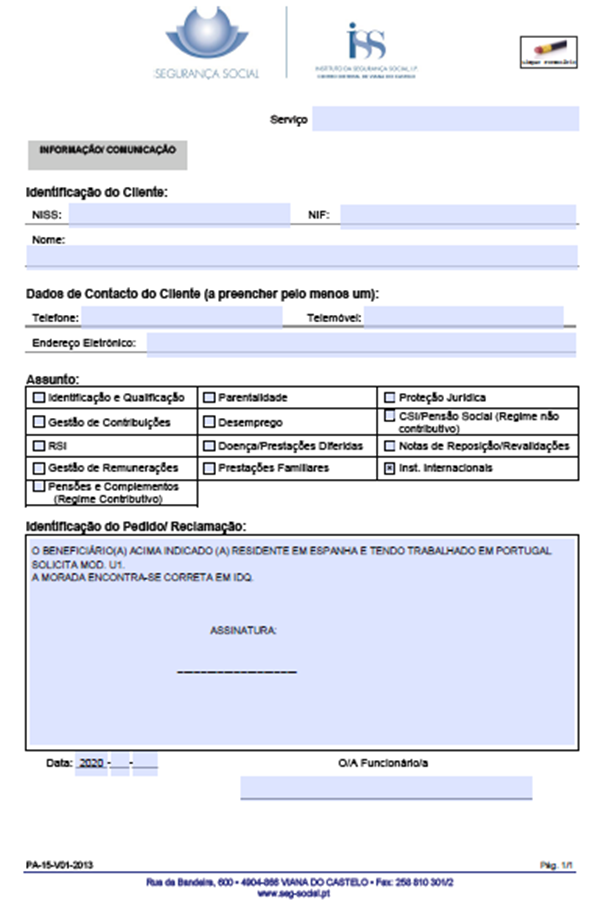 enviar o formulário de pedido por e-mail para ISS-IInternacionais@seg-social.pt, indicando o nome completo, data de nascimento e Número de Segurança Social (NISS).Deve também anexar a Declaração de Situação de Desemprego emitida pela entidade patronal.  Para solicitar o subsídio de desemprego no SEPE deverá: https://www.sepe.es/HomeSepe/COVID-19.htmlSe dispõe de DNI electrónico, certificado digital ou usuario cl@ve podeObtener el reconocimiento de la prestación contributiva en el momentoPresentar la solicitudSe NÃO dispõe de DNI electrónico, certificado digital ou usuario cl@ve podeFormulario para pre-solicitud individual de prestaciones por desempleo. Solicite cita previa telematicamente para ser atendido pelo SEPE (indique correio electrónico).